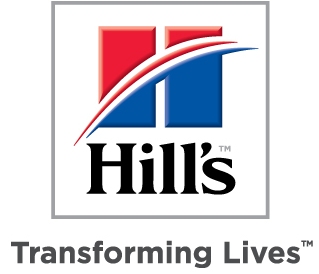 CAPE TOWN KENNEL CLUB :  NON-CHAMPIONSHIP SHOW All Breeds, Obedience, Dog Jumping, Carting, Agility (Contact and Non-Contact) & Flyball Date:		Sunday 11.02.2018 Venue:		SAPS Sport Club, 18 Jan Smuts Drive, NdabeniNOTE: BABY PUPPY “FUN” CHALLENGE, ALL BREEDS, ENTRY R20, 09h30. Judge Sue Impey (WC)Times:		07h45   Fly Ball08h30 Dog Agility, Dog Jumping (Carting follows Dog Jumping)		08h30 Obedience : Sp Beg at 08h30 followed by Beg, Nov: Class A at 08h30 followed by Class B: 		Class C at 08h30 		09h00 Child and Junior handlers		09h30 Baby Puppy “Fun” Challenge, All Breeds, Entry fee R20, Judge Sue Impey (WC).10h00 Breed Entries:		Hon Secretary, Mrs Moira Serritslev, , MOWBRAY 7705		Ph 021-447 7654, Fax 086 649 9467, E-mail afghan@mweb.co.za		Postal received by 02.02.2018 : R45,00 per dog					        R15,00  per additional discipline/classR40,00 per dog for paid-up members (3rd dog  and more free)R100 per team for Flyball		Faxed/e-mailed entries will be accepted with proof of payment to our account:		Account Name: Cape Town Kennel Club, Standard Bank, Tyger Manor, Branch code (05)0410, Cheque account no 272274739		NO POST-DATED CHEQUES OR POSTAL ORDERS, NO REFUNDS GIVENPLEASE ADD R20 TO ENTRY FEE FOR ALL CASH AND CHEQUE DEPOSITS, TO COVER BANK CHARGES		Postal entries only for Obedience Class B & C, Agility, Flyball, Jumping & Carting.		On  day from 07h30 : R55,00 per dog 				             R20,00 per additional discipline/class				             R50,00 per dog per class for paid-up members (3rd dog and more free)				             R100,00 per team for Flyball	     					             Ch/Ju Handlers, free if entered in breedBreed Classes: Baby Puppy (4-6 mnths), Minor Puppy (6-9 mnths), Puppy (9-12 mnths), Junior (12-18 mnths), Graduate (18-24mnths), Veteran, Open & Champion.Membership Fees : Family R50, Single R30 and Junior R15Judges:		BreedGundogs 			Mrs Sue Impey (WC)Herding				Mr Kevin Young (GAU)Hounds and All Finals 		Mr Don Griffin (WC)Terriers after Toys		Mrs Madeleine Griffin (WC)     					Toys 				Mrs Madeleine Griffin (WC)Utility				Miss Hannelie Basson (WC)Working after Herding		Mr Kevin Young (GAU)Child & Junior Handlers		Mrs Sue Impey (WC)Note:     Champions class and Veterans class are not eligible for BOB and do not compete for BIS. Champions and Veterans compete for BCHIS and BVIS. Baby Puppies are eligible for BOB and compete against other Puppy age groups for BPIS – THERE IS NO Best BPISOrder of Group and Final Challenges BP, BJ, BV, BCH, BIS.PLEASE SUPPORT OUR BREED LEARNER JUDGES WITH A GOOD ENTRY!                  		Obedience:	Please Note : Record cards to be producedSp Beg, Beg,Nov	Mr Johnny De Abreu Marques (WC)				Class A & B 	Mrs Angie Brooke (Class B & C Postal entries only)				Class C		TBA		Dog Jumping – All Grades, Table B, First Leg of DJ National League						Mr Tinus Van Der Vyver (WC) (Postal Entries only)		Carting				Mr Tinus Van Der Vyver (WC) (Postal entries only)				Dog Contact Agility Contact & Non-Contact, All Grades   						Ms Gillian Blem (WC) (Postal entries only)		Flyball - singles, pairs, teams	Ms Tessa Davies (WC) (Postal entries only)All exhibitors/handlers are personally responsible for  control of ir dogs at all times and shall be Personally liable for any claims which may be made in respect of injuries which may arise or be caused                by their dogs.RIGHT OF ADMISSION RESERVEDTHIS SHOW IS SPONSORED BY HILL’S PET NUTRITION